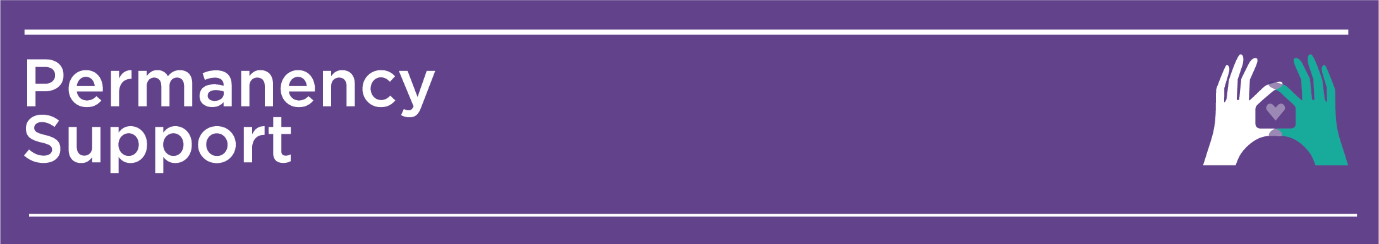 This section should include the assessments, supports and/or interventions that were provided as part of progressing the permanency goal. It should also include progress on Family Finding and Family Group Conferencing. Outline all CFDU broadcasts, placement referrals that have/haven’t been made, identifying the reasons for non-acceptance / no referral. Interim Care Model (ICM) Extension of Placement FormExtension  Summary ReportThis summary is developed for children and young people placed in the Interim Care Model (ICM) that have not progressed to a more permanent placement arrangement within the intended 3 months, an updated form will be required for each extension. It outlines the assessments and interventions undertaken, and all placement options explored during an ICM placement.   The report should be completed by the agency with primary case responsibility for the child and sent to the Interim Care Referral Unit (ICRU) before the end of week 10 of the placement and the review meeting will be held within week 11 of placement. Date of ReportICM Placement DateReview Period 3 months  6 monthsSection 1: Child or Young Person’s DetailsChild / Young Person’s Details (This section to be completed by ICRU)Child / Young Person’s Details (This section to be completed by ICRU)Child / Young Person’s Details (This section to be completed by ICRU)Child / Young Person’s Details (This section to be completed by ICRU)Child / Young Person’s Details (This section to be completed by ICRU)Name Preferred NameGenderPronounGenderDo they have an intersex status?                         Yes  NoDo they have an intersex status?                         Yes  NoDo they have an intersex status?                         Yes  NoDo they have an intersex status?                         Yes  NoDate of BirthAge ChildStory IDLegal StatusCIF Review DateCAT Review DateCase Plan GoalCultural Background Aboriginal  Torres Strait Islander N/A  Culturally and Linguistically Diverse Culturally and Linguistically Diverse Culturally and Linguistically DiverseCultural Background Cultural Obligations  Cultural Obligations  Cultural Obligations  Cultural Obligations Language/s spoken  Is an interpreter required?  Yes  No  Is an interpreter required?  Yes  No  Is an interpreter required?  Yes  No  Is an interpreter required?  Yes  NoReligionPlacement AddressSection 2: Service Provider DetailsAgency with Primary Case Responsibility Agency with Primary Case Responsibility Agency with Primary Case Responsibility ICM Service ProviderICM Service ProviderService ProviderService ProviderCaseworker completing this reportCaseworker/House ManagerPhonePhoneCFDUSection 3: Permanency Planning Supports and OutcomesSupports and OutcomesSupports and OutcomesSupports and OutcomesSupports / Interventions / AssessmentsObjectives / GoalsActions Taken Actions Taken OutcomesOutcomesFamily Finding and Family Group ConferencingFamily Finding and Family Group ConferencingSection 4: Placement ReferralsCFDU Broadcasts (To be completed by ICRU)CFDU Broadcasts (To be completed by ICRU)DateType of placement Direct Agency Referrals (Placements and Targeted Recruitment)Direct Agency Referrals (Placements and Targeted Recruitment)Direct Agency Referrals (Placements and Targeted Recruitment)Direct Agency Referrals (Placements and Targeted Recruitment)AgencyType of placement / recruitmentDateReason for non-acceptanceReferrals not made Referrals not made Referrals not made AgencyType of placement Reason for no referral    Section 5: Placement ProgressionPlacement RequirementsBased on the child’s permanency goal outline the essential requirements to support transition to a more permanent placement arrangement, including those identified for the child, carer, family or service provider.  Challenges and/or BarriersOutline the challenges or barriers that have been identified as part of progressing the child’s permanency goal and successful placement transition, including any potential mitigating strategies to assist in securing a placement. RecommendationsOutline the preferred placement option for the child.Section 8: EndorsementApproved byPrincipal OfficerPhone